                               Colegio Emilia Riquelme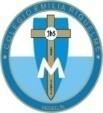 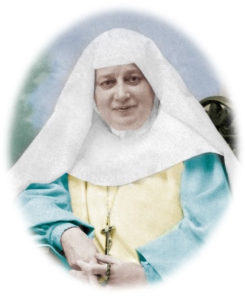                              Tecnología e informática                                          Grado: 7Gracias por su apoyo.Un saludo enorme y Dios los guarde.Nuestras clases en el horario normal los lunes de 12:00 a 1:00 pm.Miércoles de 10:30 a 11:30. Chat del correo, classroom o WhatsApp.(Los correos por si se presentan inquietudes). Correo: pbustamante@campus.com.co (por favor en el asunto del correo escribir nombre apellido y grado. Gracias)Fecha 03 de agosto de 2020Saludo: tarjeta.TEMA: Sociedad de la información y la comunicación.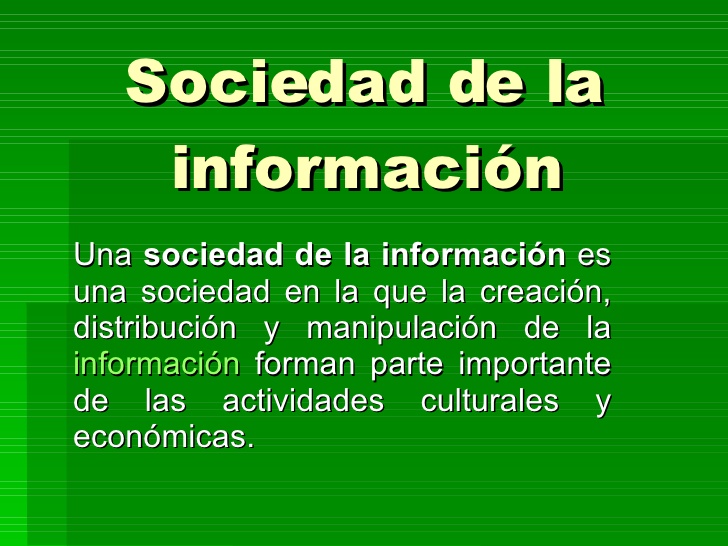 ¿Qué son las TIC?Esto hace parte de la explicación de la clase. Fecha 05 de agosto de 2020TEMA: Idea emprendedora.Crear un juego sobre las poleas y engranajes.El día de hoy debo hacer el esquema del juego que voy a crear sobre las MAQUINAS SIMPLES.Aplicar la creatividad y utilizar material que tenga en casa para crear el juego.Es un objeto sencillo, pero muy CREATIVO.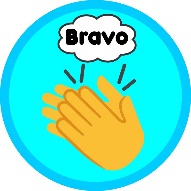 Cada semana se va haciendo avance del trabajo.Videos de referencia:https://www.youtube.com/watch?v=rP4aOwbPJ9Ahttps://www.youtube.com/watch?v=NxIJut8IiiAhttps://www.youtube.com/watch?v=hgb5p08gHNA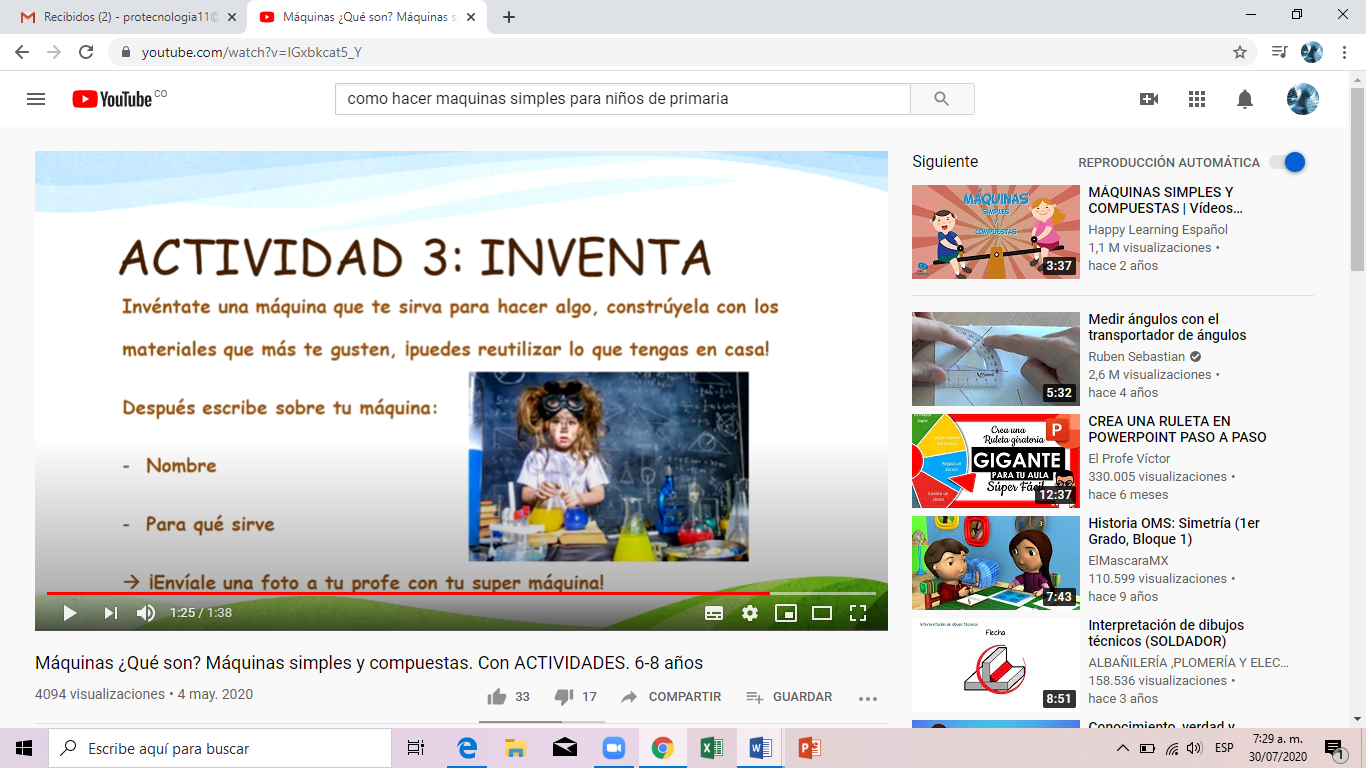 